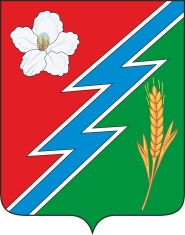 27.02.2023г. №240РОССИЙСКАЯ ФЕДЕРАЦИЯИРКУТСКАЯ ОБЛАСТЬОСИНСКИЙ МУНИЦИПАЛЬНЫЙ РАЙОНМАЙСКОЕ СЕЛЬСКОЕ ПОСЕЛЕНИЕДУМАРЕШЕНИЕОТЧЕТ О РАБОТЕ МУНИЦИПАЛЬНОГО ЗЕМЕЛЬНОГО КОНТРОЛЯ И СОСТОЯНИИ ИСПОЛЬЗОВАНИЯ ЗЕМЕЛЬНОГО ФОНДА МО «МАЙСК»В соответствии статьи 72 Земельного кодекса Российской Федерации от 25.10.2001 №136-ФЗ (ред. 08.03.2015),  пункта 20 части 1 статьи 14 Федерального закона от 6 октября 2003 года №131-ФЗ «Об общих принципах организации местного самоуправления в Российской Федерации», Положения «О порядке осуществления муниципального земельного контроля за использованием земель на территории муниципального образования «Майск», утвержденного решением Думы МО «Майск» от 25.11.2021г. №166, заслушав информацию ведущего специалиста по земельным вопросам, инспектора муниципального земельного контроля администрации МО «Майск», руководствуясь статьями 24, 44 Устава муниципального образования «Майск» Дума муниципального образования «Майск»РЕШИЛА:1. Отчет ведущего специалиста по земельным вопросам, инспектора муниципального земельного контроля администрации МО «Майск» Ногиной Е.В. принять к сведению.2. Рекомендовать администрации МО «Майск» усилить работу по муниципальному земельному контролю за использованием земельного фонда.3. Настоящее решение опубликовать в «Вестнике» и разместить на официальном сайте  администрации муниципального образования «Майск» www.maisk-adm.ru. Глава муниципального образования «Майск»Воронов С.А.Приложение №1к решению Думы МО «Майск»от 27 февраля 2023г. №240 ОтчетО работе муниципального земельного  контроля и состоянии земельного фонда муниципального образования «Майск»Муниципальный земельный контроль за использованием земель на территории муниципального образования «Майск» осуществляется в соответствии с порядком, утвержденном Решением Думы МО «Майск» от 25.11.2021г. №166.Согласно Постановлению Правительства РФ от 10 марта 2022г. №336 «Об особенностях организации и осуществлении государственного контроля (надзора), муниципального контроля»  - в 2022 году не проводятся плановые контрольные (надзорные) мероприятия, плановые проверкиНепосредственную деятельность по осуществлению муниципального контроля за использованием  земель на территории муниципального образования «Майск» выполняет муниципальный инспектор Ногина Е.В. –  ведущий специалист по земельным вопросам, уполномоченный распоряжением Главы муниципального образования «Майск».В своей деятельности муниципальный инспектор руководствуется Конституцией Российской Федерации, Земельным кодексом Российской Федерации.В 2014 году муниципалитетом проведена работа по формированию и оформлению в муниципальную собственность 167 земельных участков под комплексное малоэтажное жилищное строительство в новом микрорайоне с. Майск «Над Сельхозхимией» общая площадь участков - 33,2 га. По состоянию на 01.01.2022 года администрацией МО «Майск» заключено с застройщиками 128 договоров аренды земельных участков. С начала 2022 года было подготовлено и зарегистрировано 5 договоров купли-продажи земельных участков, 3 договора аренды на земельный участок под ИЖС, подготовлено  и зарегистрировано 11 дополнительных договоров к договорам аренды земельных участков.Также проводится работа по приему документов на государственную регистрацию прав,  осуществляется постановка на кадастровый учет объектов недвижимости, направляются запросы по получению сведений из ЕГРН т.е. часть функций МФЦ возложена на администрацию МО «Майск». Таким образом, осуществляется принцип «Единого окна».Всего за 2012 – 2022гг. сформировано 350 земельных участков под ИЖС, из них выделено 305, общей площадью 45,7 га. В соответствии с пунктом 5 Порядка ведения регистра жилых домов, строящихся на территории МО «Майск», утвержденного Решением Думы МО «Майск» от 19.12.2013г. №18. ведется электронный реестр хода строительства на выделенных земельных участках».  В 2022 году на  территории МО «Майск» сельскохозяйственным производством занимались  КФХ и ЛПХ Поселения: (Асалханова Т.Л., Вергун Вадим.Г., Вергун Влад.Г., Металлов Б.В., Москвитина Н.В., Савельев А.В., Суфьянов Р.Х., Суфьянов Ш.Х., Ногин А.А., Ногин Г.А., Москвитин В.Ю., Марчуков А.Н., Юхнович Н.М., Богданов Д.Ю.) - уборочная площадь зерновых 982 га +10 к прошлому году. (КФХ Асалханова Т.Л. 58%, Москвитина Н.В - 14%)- намолот  зерна 1932,5 тн. - урожайность 23 цн. с га.Муниципальный земельный контроль в области обращения с ТБО осуществляется. Ежегодно всем домовладельцам выдаются предписания по уборке прилегающей территории.Постановлением №64 от 14.06.2022г. администрацией МО «Майск» был утвержден план мероприятий по выявлению и уничтожению очагов произрастания дикорастущей конопли на территории МО «Майск» на 2022 год. Согласно утвержденного плана - графика рабочей группой были проведены первичные рейдовые мероприятия по выявлению мест произрастания дикорастущей конопли. В ходе проверки были выявлены очаги  дикорастущей конопли  на ул. Красный Яр, ул. Гаражная около свалки, на ул. Майская (около реки), д. Абрамовка трактором администрации проведены работы по уничтожению конопли. Также были выявлены  факты произрастания  конопли на прилегающей территории у домовладений, всем были выписаны предписания по уничтожению, которые были исполнены. Ведущий специалист по земельным вопросам Е.В. НогинаСвод площадей МО "Майск"Свод площадей МО "Майск"Свод площадей МО "Майск"Свод площадей МО "Майск"Свод площадей МО "Майск"Свод площадей МО "Майск"№Кадастровый кварталПолеПолеплощадь гараспределено гаОстаток ганевостребованые гамуниципальные вид пользованияпользователиПайщикиПримечание185:05:0501СтепьСтепь118111,66,46,4ЛПХ20285:05:0503Над СХХНад СХХ5858перевод С/Х в ЗЖС385:05:0504За комплексом ЛеваяЗа комплексом Левая1212перевод С/Х в ЗЖС485:05:0504Евсиха 1 полосаЕвсиха 1 полоса363600ЛПХ6585:05:0504Евсиха 2 полосаЕвсиха 2 полоса3228,83,23,2ЛПХ5685:05:0504Евсиха 3 полосаЕвсиха 3 полоса3339,6-6,6-6,6ЛПХ7785:05:0504Евсиха 4 полосаЕвсиха 4 полоса2928,80,20,2ЛПХ4885:05:0504ЕланьЕлань14314314361,2арендаКФХ "Похоленко А.А."985:05:0504ПротасовскаяПротасовская6868681085:05:0504БутырскаяБутырская40404027,7продажаКФХ "Похоленко А.А."1185:05:0505БерегеньБерегень55555550,8оформ  арендаКФХ "Савельев А.В."1285:05:0505МолофеевскаяМолофеевская50505049,9продажаКФХ "Похоленко А.А."1385:05:0505МальцеваМальцева6564,80,20,2КФХ "Металлов Б.В."91485:05:0505РелкаРелка4242421585:05:0506ВесёлаяВесёлая10010010047оформ ПКФХ Вергун Вадим1685:05:0506Сибирский ЛугСибирский Луг154154154 121,2КФХ «БогдановД.Ю»1785:05:0506ЖердовникЖердовник161616заросли лесом1885:05:0507ПодсобкойПодсобкой145145145продажаООО "Сибагро"администрация1985:05:0507Бугры БугутуяБугры Бугутуя29032,4257,6257,6261,4продажаООО "Сибагро" ЛПХ52085:05:0507За гаражомЗа гаражом90909090продажаООО "Сибагро"2185:05:0507За гаражомЗа гаражом5050перевод С/Х в ЗЖС2285:05:0507ГришкинаГришкина9493,60,40,4КФК Суфьянов Ш.Х.142385:05:0507За АБЗЗа АБЗ1414,400ЛПХ22485:05:0507За гаражом костерЗа гаражом костер9086,43,63,6ЛПХ132585:05:0507МежникМежник4739,67,47,4ЛПХ72685:05:0507ЯблочнаяЯблочная101100,800ЛПХ152785:05:0508КирпичнаяКирпичная210210210205,1продажаООО "Сибагро"2885:05:0508За комплексом ПрЗа комплексом Пр2020перевод С/Х в ЗЖС2985:05:0508Шаманка Шаманка 2301983232КФХ "Юхнович Д.М." 79,2 га 11д323085:05:0508ПрохоровскоеПрохоровское130130130127,4продажа3185:05:0509ШлюндихаШлюндиха176169,26,86,8ООО "Сибагро"273285:05:0509Над КазаковымНад Казаковым2410,813,213,2ЛПХ23385:05:05010Провальная Провальная 183176,46,66,6ООО "Нива"293485:05:05010ЧураковаЧуракова110100,89,29,2КФХ "Кортиев Т.Ш."143585:05:05011Глубокая ШлюндихаГлубокая Шлюндиха222222заросли лесом3685:05:05011Большое полеБольшое поле112112112ООО "Нива"3785:05:05011Зольная Зольная 112100,811,211,2КФХ "Кортиев Т.Ш."163885:05:05011Над СкладамиНад Складами144144135,3арендаКФХ "Москвитина Н."администрация3985:05:05011ЕфимовскаяЕфимовская868686заросли лесом4085:05:05011Козья Козья 606060заросли лесом4185:05:00000099Никурик три пол.Никурик три пол.595455КФК Вергун В.Г.8Итого Итого 365014872163173412010235Оформили общедолевую собственностьОформили общедолевую собственностьОформили общедолевую собственностьОформили общедолевую собственность14421Итого распределено*Итого распределено*Итого распределено*Итого распределено*3650168121631590263Фонд перераспределенияФонд перераспределенияФонд перераспределенияФонд перераспределения4285:05:000000:108885:05:000000:1088Никурик Большое поле15750,4106,6106,6145аренда Тархаев В.Р. 74385:05:060401:3285:05:060401:32Палати74747462арендаПешков Б.С.4485:05:0000009985:05:00000099Никурик за избушкой 144144144заросли лесом4585:05:0000009985:05:00000099Долюйская66666628арендаАренда Абсолямовсенокос падь М.Н.4685:05:0000009985:05:00000099Глубокая Никурик202020заросли лесом4785:05:0000009985:05:00000099Б.Никурики464646заросли лесом4885:05:0000009985:05:00000099У.избушки505050заросли лесомИтого ФОНД перерасп55750,4506,6506,62357Всего42071537267022411436242